МИНИСТЕРСТВО НА ЗЕМЕДЕЛИЕТО И ХРАНИТЕ – СОФИЯ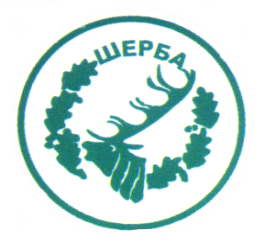 „СЕВЕРОИЗТОЧНО ДЪРЖАВНО ПРЕДПРИЯТИЕ” ДПТП:  ДЪРЖАВНО ЛОВНО СТОПАНСТВО „ШЕРБА”9100, с. Горен чифлик, ул. „Шерба” 7, Варненска област ”Адрес за кореспонденция: с. Старо Оряхово, ул. „Дунав“ № 8,                                                  Тел.  05141/2358,  Е-mail: dls.sherba@dpshumen.bg	..........................................................................................................................     Изх. № 855     Дата 16.06.2015 год.       Информация по чл. 22б, ал.2, т.9 от ЗОП 	За датата и основанието за освобождаване на гаранцията за изпълнение на договора, сключен в процедура за възлагане на обществена поръчка, с предмет: Доставка чрез покупка на семена за посев и препарати за растителна защита за нуждите на ТП ДЛС „Шерба“ с примерно посочване на наименованието на продукта, съгласно техническа спецификация поради изпълнението на договора:ЗАМ.ДИРЕКТОРТП ДЛС „ШЕРБА“:  /п/ печат                            /инж. Р.Радев/Упълномощен да проведе процедуратаСъс Заповед №404/16.12.2015г. на директора наТП ДЛС „Шерба“№участникДата на която е върната гаранцията за участиеСтатус на гаранцията за участиеОснование за освобождаване на гаранцията за участие1„Агроном“ ЕООД12.06.2015госвободенаЧл.63, ал.1,            от ЗОП